African Wildlife FoundationDebark, North GondarEthiopia.26 March 2024Invitation LetterDear Sir/Madam,SUBJECT: REQUEST FOR QUOTATIONS (RFQ) FOR DRILLING AND EQUIPPING A HAND PUMP BOREHOLE IN ABERGINA KEBELE, DEBARK WOREDA, ETHIOPIA.RFQ REFERENCE No: AWF/ET/March/2024The African Wildlife Foundation (AWF) is an international conservation organisation working in large landscapes across the African continent. The organisation works to ensure wildlife and wildlands thrive in modern Africa through a multi-faceted approach to conservation strategies for wildlife, wildlands and people. The African Wildlife Foundation (AWF) is an international NGO registered in Ethiopia as a Charity by the FDRE Charities & Societies Agency license certificate No. 3319 in 2014 and according to the country rule re-registered in 2019, with its office based at North Gondar Zone, Debark town and sub-office in Addis Ababa. AWF has been a conservation and management key partner of the Ethiopian Wildlife Conservation Authority (EWCA) in the Simien Mountains National Park since 2014.AWF is pleased to invite eligible offerors/bidders with Work Licenses in Drilling and Construction for the following Shallow Wells, to submit non-returnable sealed quotations for carrying out hydrogeological and geophysical surveys to confirm the adequacy of groundwater potential at the identified site or propose alternative site and drilling and equipping of a hand pump borehole in accordance with the Schedule of Requirements as set out in this RFQ:The bid documents shall be placed in one envelope, and it shall be closed/sealed. The RFQ consists of the following:● This Invitation Letter● Section I: RFQ Particulars● Section II: Instructions to Offerors● Section III: Evaluation Criteria● Section III: Schedule of Requirements● Section IV: Returnable Bidding Forms If you are interested in submitting a bid in response to this RFQ, please prepare your bid in accordance with the requirements and procedure as set out in this RFQ and submit it to AWF by the deadline for bid submission set out in Section I: RFQ Particulars.Please refer to Section I: RFQ Particulars for additional information. We look forward to receiving your bid.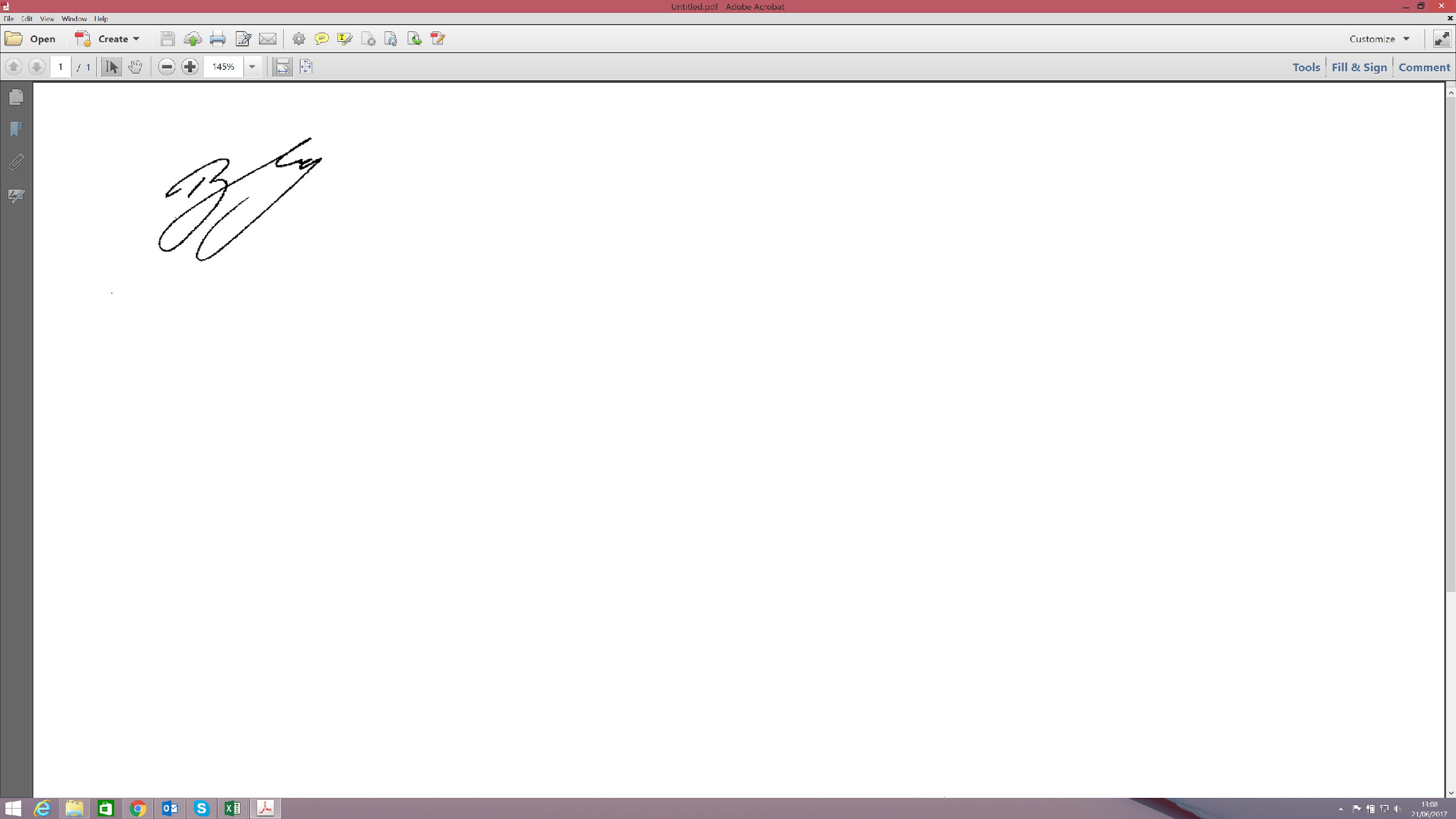 Brian MayLandscape Director, EthiopiaAfrican Wildlife FoundationS.N.LocationLocationLocationProject DescriptionBid Security (Birr)S.N.        ZoneWoredaKebele01North GondarDebarkAberginaCarry out hydrogeological and geophysical survey to confirm the adequacy of ground water potential at the identified site or propose alternative site location5%02North Gondar Debark Abergina1 shallow Hand pump Well Drilling & Equipping 60-70 M for community water supply 5%